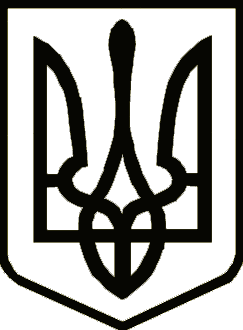 УкраїнаНОСІВСЬКА МІСЬКА РАДА
Носівського району ЧЕРНІГІВСЬКОЇ  ОБЛАСТІРІШЕННЯ( тридцять восьма сесія сьомого скликання)15 червня  2018 року                                                           № 10/38/VІІм.НосівкаПро обмеження руху транспортних засобів	Відповідно до статті 26 Закону України «Про місцеве самоврядування в Україні», ст.6 Закону України «Про дорожній рух », враховуючи звернення громадян та з метою збереження асфальтового покриття доріг, міська рада  вирішила:Встановити обмеження руху великовантажних транспортних засобів загальною вагою більше 10 т. на дорогах місцевого значення по вулицях Освіти, Молодіжна та Лесі Українки у селі Володькова Дівиця Комунальному підприємству «Носівка-Комунальник» Носівської міської ради встановити за погодженням з Носівським відділенням поліції ГУ НП України в Чернігівській  області необхідні дорожні знаки та інформаційні таблички у відповідності зі схемами прив’язки (додаються).Фінансовому управлінню Носівської міської ради передбачити кошти на придбання та встановлення відповідних дорожніх знаків та інформаційних табличок. Контроль за виконанням цього рішення покласти на комісію з питань житлово-комунального господарства, комунального майна,  благоустрою, архітектури, будівництва, транспорту, зв’язку та сфери послуг,   організацію виконання рішення – на заступника міського голови з питань житлово-комунального господарства Сичова О.В.Міський голова                                                                       В.М. Ігнатченко        